The St Beghian Society 
200 CLUB PRIZE DRAWONLY £2 a month or £24 a year - with a top prize of around £200All money raised goes towards supporting the school and the St Beghian Society.How many tickets would you like to buy (at £2 a month or £24 a year, per ticket annually)? Full NameDates and House at School Full Postal Address EmailPhone NumberDate  How do you wish to pay?   Standing Order            Bank Transfer            Cheque            Cash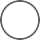 Please pay the sum of £24.00 (twenty four pounds) per ticket, per year.PAYMENT DETAILS:If paying by STANDING ORDER or BANK TRANSFER, please use the bank details below:Account Name - "St. Bees '200' Draw" (Barclays Bank P.L.C. Whitehaven Branch)Sort Code 20-18-47          Account No 00234451Please state the date your Standing Order will start or your Bank Transfer was made. CHEQUE PAYMENTSIf paying by Cheque, please make the cheque payable to "St. Bees '200' Draw" and send to Darryl Davies at the address below.CASH PAYMENTSIf paying by Cash, please send to Darryl Davies at the address below.Further InformationFor Further Information, please contact:Darryl Davies5 Marlborough Avenue, High Harrington, Workington, Cumbria. CA14 4NW.Email - darryl.davies1@btopenworld.com Tel - 01946 831650 or 07970 180 751THANK YOU FOR YOUR SUPPORT